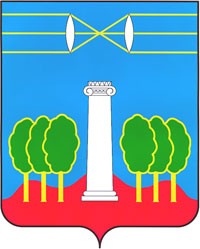 АДМИНИСТРАЦИЯГОРОДСКОГО ОКРУГА КРАСНОГОРСКМОСКОВСКОЙ ОБЛАСТИРАСПОРЯЖЕНИЕ______________ № ______________Об утверждении форм документов, используемых при осуществлении муниципального жилищного контроля на территории городского округа Красногорск Московской области, не утвержденных приказом Министерства экономического развития Российской Федерации от 31.03.2021 № 151 «О типовых формах документов, используемых контрольным (надзорным) органом»В целях реализации части 3 статьи 21 Федерального закона от 31.07.2020 
№ 248-ФЗ «О государственном контроле (надзоре) и муниципальном контроле 
в Российской Федерации»:1. Утвердить прилагаемые формы документов, используемых 
при осуществлении администрацией городского округа Красногорск муниципального жилищного контроля:1.1. Задание на проведение контрольного мероприятия без взаимодействия 
с контролируемым лицом – выездного обследования (приложение 1).1.2. Задание на проведение контрольного мероприятия без взаимодействия 
с контролируемым лицом – наблюдение за соблюдением обязательных требований (приложение 2).1.3. Предписание об устранении выявленных нарушений (приложение 3).1.4. Мотивированное представление о проведении внепланового контрольного мероприятия (приложение 4).1.5. Мотивированное представление о направлении предостережения о недопустимости нарушения обязательных требований (приложение 5).1.6. Мотивированное представление об отсутствии основания для проведения внепланового контрольного мероприятия (приложение 6).1.7. Требование о предоставлении необходимых и (или) имеющих значение документов, сведений (приложение 7).1.8. Акт о невозможности проведения контрольного мероприятия, предусматривающего взаимодействие с контролируемым лицом (приложение 8)1.9. Протокол осмотра (приложение 9).1.10. Протокол опроса (приложение 10).1.11. Объяснение (приложение 11).1.12. Журнал учета предостережений (приложение 12).1.13. Журнал учета консультирований (приложение 13).2. Разместить настоящее распоряжение на официальном сайте администрации городского округа Красногорск Московской области в информационно-телекоммуникационной сети «Интернет».3. Настоящее распоряжение вступает в силу после его подписания.Временно исполняющий полномочияглавы городского округа Красногорск                                                       Д.В. ВолковПриложение 1к распоряжению администрации городского округа Красногорскот ___________ 2021 № ______ФормаАДМИНИСТРАЦИЯГОРОДСКОГО ОКРУГА КРАСНОГОРСКМОСКОВСКОЙ ОБЛАСТИул. Ленина, д.4, г. Красногорск, Московская обл., 143404, Тел.: (495) 562-72-30, (495) 564-74-16, факс: (495) 564-72-36E-mail: krasrn@mosreg.ru, mzk.krasnogorsk@yandex.ru________________________________________________________________________________________________З А Д А Н И Е № _____ на проведение контрольного мероприятия без взаимодействия с контролируемым лицом – выездного обследования«____» ___________20 ___ г.                                  ул. Ленина, дом 4, г. Красногорск                 (дата составления)                                                                                                      (место составления)В соответствии с частью 2 статьи 57, статьей 75 Федерального закона от 31.07.2020 № 248-ФЗ «О государственном контроле (надзоре) и муниципальном контроле в Российской Федерации»,ПОРУЧАЮ:______________________________________________________________________(должность, фамилия, инициалы уполномоченного лица (уполномоченных лиц) органа муниципального жилищного контроля______________________________________________________________________городского округа Красногорск, которому (которым) выдано задание)______________________________________________________________________провести контрольное мероприятие без взаимодействия с контролируемым лицом – выездное обследование в рамках осуществления муниципального жилищного контроля в отношении:______________________________________________________________________наименование юридического лица, его местонахождение, ИНН и ОГРН;______________________________________________________________________фамилия, имя, отчество (при наличии) индивидуального предпринимателя или физического лица, их место регистрации)______________________________________________________________________по месту нахождения (осуществления деятельности): ______________________________________________________________________________________________(адрес организации (ее филиалов, представительств, обособленных структурных подразделений или адрес места осуществления деятельности ______________________________________________________________________гражданина или адрес места нахождения объекта контроля)в ходе выездного обследования провести следующие контрольные действия: ______________________________________________________________________ (осмотр - визуальное обследование территорий, помещений, производственных и иных объектов, предметов без вскрытия помещений, разборки, демонтажа или нарушения целостности обследуемых объектов и их частей иными способами)Срок проведения выездного обследования «__» ______ 20__ года 1 рабочий день. 						               (дата проведения выездного обследования)По результатам проведения выездного обследования составить отчет в срок не позднее 10 рабочих дней, следующего за датой окончания проведения мероприятия.__________________________           _______________    ______________________(руководитель/ заместитель руководителя органа                                      (подпись)                                    (фамилия, инициалы)         муниципального жилищного контроля)М.П.Задание получил «___» ________ 20__ года                                                    (дата получения задания)______________________________________ ____________ ___________________     (должность лица, получившего задание)                                                             (подпись)                       (фамилия, инициалы)______________________________________________________________________Приложение 2к распоряжению администрации городского округа Красногорскот ___________ 2021 № ______ФормаАДМИНИСТРАЦИЯГОРОДСКОГО ОКРУГА КРАСНОГОРСКМОСКОВСКОЙ ОБЛАСТИул. Ленина, д.4, г. Красногорск, Московская обл., 143404, Тел.: (495) 562-72-30, (495) 564-74-16, факс: (495) 564-72-36E-mail: krasrn@mosreg.ru, mzk.krasnogorsk@yandex.ru________________________________________________________________________________________________З А Д А Н И Е № _____ на проведение контрольного мероприятия без взаимодействия с контролируемым лицом – наблюдение за соблюдением обязательных требований«____» ___________20 ___ г.                                  ул. Ленина, дом 4, г. Красногорск                 (дата составления)                                                                                                      (место составления)В соответствии с частью 2 статьи 57, статьей 74 Федерального закона от 31.07.2020 № 248-ФЗ «О государственном контроле (надзоре) и муниципальном контроле в Российской Федерации»,ПОРУЧАЮ:______________________________________________________________________(должность, фамилия, инициалы уполномоченного лица (уполномоченных лиц) органа муниципального жилищного контроля______________________________________________________________________городского округа Красногорск, которому (которым) выдано задание)______________________________________________________________________провести контрольное мероприятие без взаимодействия с контролируемым лицом – наблюдение за соблюдением обязательных требований (далее – мониторинг безопасности) в рамках осуществления муниципального жилищного контроля в отношении:______________________________________________________________________наименование юридического лица, его местонахождение, ИНН и ОГРН;______________________________________________________________________фамилия, имя, отчество (при наличии) индивидуального предпринимателя или физического лица, их место регистрации)______________________________________________________________________по месту нахождения органа муниципального жилищного контроля.В ходе мониторинга безопасности провести: ___________________________ 							        (сбор, анализ данных об объектах контроля, имеющихся______________________________________________________________________ у администрации городского округа Красногорск, в том числе данных, которые поступают в ходе межведомственного информационного ______________________________________________________________________взаимодействия, предоставляются контролируемыми лицами в рамках исполнения обязательных требований, а также данных,______________________________________________________________________содержащихся в государственных и муниципальных информационных системах, данных из сети «Интернет», иных общедоступных данных)______________________________________________________________________а также данных полученных с использованием работающих в автоматическом режиме технических средств фиксации правонарушений,______________________________________________________________________имеющих функции фото- и киносъемки, видеозаписи.Срок проведения мониторинга безопасности ________________________________ 						  		         (срок проведения мониторинга безопасности ______________________________________________________________________с указанием дат его начала и окончания)По результатам проведения наблюдения за соблюдением обязательных требований составить отчет в срок не позднее 10 рабочих дней, следующего за датой окончания проведения мероприятия.__________________________           _______________    ______________________(руководитель/ заместитель руководителя органа                                      (подпись)                                    (фамилия, инициалы)         муниципального жилищного контроля)М.П.Задание получил «___» ________ 20__ года                                                    (дата получения задания)______________________________________ ____________ ___________________     (должность лица, получившего задание)                                                             (подпись)                       (фамилия, инициалы)______________________________________________________________________Приложение 3к распоряжению администрации городского округа Красногорскот ___________ 2021 № ______ФормаАДМИНИСТРАЦИЯГОРОДСКОГО ОКРУГА КРАСНОГОРСКМОСКОВСКОЙ ОБЛАСТИул. Ленина, д.4, г. Красногорск, Московская обл., 143404, Тел.: (495) 562-72-30, (495) 564-74-16, факс: (495) 564-72-36E-mail: krasrn@mosreg.ru, mzk.krasnogorsk@yandex.ru________________________________________________________________________________________________ПРЕДПИСАНИЕ № _____ об устранении выявленных нарушений«____» ___________20 ___ г.                                  _____________________________                 (дата составления)                                                                                                      (место составления)Выдано _______________________________________________________________(наименование ю.л., Ф.И.О. должностного лица, индивидуального предпринимателя, гражданина)Адрес места нахождения/ жительства: ___________________________________________________________________________________________________________Данные о представителе контролируемого лица ___________________________________________________________________________________________________Во исполнение решения главы городского округа (заместителя главы администрации городского округа) Красногорск от «__» _____ 20__ года № _____в период с «__» ___ 20__г. по «__» ___ 20__г.______________________________________________________________________(должность, фамилия, инициалы уполномоченного лица органа муниципального жилищного контроля______________________________________________________________________городского округа Красногорск)по адресу/ адресам: _____________________________________________________(место проведения контрольного мероприятия)проведено внеплановое контрольное мероприятие ___________________________								(наименование вида контрольного мероприятия)в ходе которого выявлены нарушения обязательных требований, указанных в пунктах 1 – 11 части 1 статьи 20 Жилищного кодекса Российской Федерации.Руководствуясь частью 8 статьи 20 Жилищного кодекса Российской Федерации,  с частью 2 статьи 57, статьей 74 Федерального закона от 31.07.2020 № 248-ФЗ «О государственном контроле (надзоре) и муниципальном контроле в Российской Федерации», пунктом 1 части 2 статьи 90 Федерального закона от 31.07.2020 № 248-ФЗ «О государственном контроле (надзоре) и муниципальном контроле в Российской Федерации»,ПРЕДПИСЫВАЮ:В соответствии с частью 1 статьи 95 Федерального закона от 31.07.2020 № 248-ФЗ «О государственном контроле (надзоре) и муниципальном контроле в Российской Федерации» контролируемому лицу к указанному сроку необходимо представить в орган муниципального жилищного контроля администрации городского округа Красногорск (143404, Московская обл., г. Красногорск, ул. Ленина, д. 4, факс: (495) 564-72-36, E-mail: mzk.krasnogorsk@yandex.ru) документы и сведения, свидетельствующие об исполнении предписания об устранении выявленных нарушений, с соблюдением требований части 6 статьи 21 указанного Федерального закона.В случае невыполнения настоящего предписания об устранении нарушений законодательства в установленные сроки виновные лица привлекаются к административной ответственности, предусмотренной частью 1 статьи 19.5 Кодекса Российской Федерации об административных правонарушениях.Должностное лицо органа муниципального жилищного контроля администрации городского округа Красногорск:__________________________           _______________    ______________________       (должность уполномоченного лица органа                                     (подпись)                                    (фамилия, инициалы)         муниципального жилищного контроля)Предписание об устранении выявленных нарушений для исполнения получил ________________________________________________________ «__» ___ 20__ г.Предписание направлено:По почте заказным письмом с уведомлением «__» ___ 20__г.по адресу: _____________________________________________________________Посредством электронной почты «__» ___ 20__г. ____________________________(наименование адреса электронной почты, количество и название файлов-вложений с указанием количества листов)Факсограммой «__» ___ 20__г. ___________________________________________(запись в журнале факсограмм № ____, Ф.И.О. лица, принявшего факсограмму)Приложение 4к распоряжению администрации городского округа Красногорскот ___________ 2021 № ______Форма_____________________________(Главе городского округа Красногорск,_____________________________заместителю главы администрации _____________________________городского округа Красногорск)МОТИВИРОВАННОЕ ПРЕДСТАВЛЕНИЕ № ____о проведении внепланового контрольного мероприятия«____» ___________20 ___ г.                                  ул. Ленина, дом 4, г. Красногорск                 (дата составления)                                                                                                      (место составления)______________________________________________________________________(должность, фамилия, инициалы уполномоченного лица органа муниципального жилищного контроля______________________________________________________________________городского округа Красногорск)по результатам: ________________________________________________________		            (рассмотрения сведений о причинении или об угрозе причинения вреда (ущерба) охраняемым законом______________________________________________________________________ценностям, указанных в обращении (заявлении) гражданина и организации, информации от органов государственной власти, ______________________________________________________________________органов местного самоуправления, из средств массовой информации или проведения контрольного мероприятия______________________________________________________________________ без взаимодействия с контролируемым лицом)в отношении: __________________________________________________________наименование юридического лица, его местонахождение, ИНН и ОГРН;______________________________________________________________________фамилия, имя, отчество (при наличии) индивидуального предпринимателя или физического лица, их место регистрации)______________________________________________________________________было установлено: ______________________________________________________		    (излагаются доводы о подтверждении достоверности сведений о причинении вреда (ущерба) или______________________________________________________________________ об угрозе причинения вреда (ущерба) охраняемым законом ценностям либо установления параметров деятельности контролируемого лица,______________________________________________________________________соответствие которым или отклонение от которых согласно утвержденным (п. 6.5. Положения о МЖК) индикаторам риска ______________________________________________________________________нарушения обязательных требований, является основанием для проведения контрольного мероприятия, доводы о необходимости______________________________________________________________________проведения вида контрольного мероприятия и его вида)В связи с изложенным прошу назначить в отношении ________________________наименование юридического лица, ______________________________________________________________________его местонахождение, ИНН и ОГРН; фамилия, имя, отчество (при наличии) индивидуального предпринимателя или физического лица,______________________________________________________________________их место регистрации)______________________________________________________________________(вид внепланового контрольного мероприятия)Приложение:1) ____________________________________________________________________;2) ____________________________________________________________________;3) ____________________________________________________________________.__________________________           _______________    ______________________       (должность уполномоченного лица органа                                     (подпись)                                    (фамилия, инициалы)         муниципального жилищного контроля)Приложение 5к распоряжению администрации городского округа Красногорскот ___________ 2021 № ______Форма_____________________________(Главе городского округа Красногорск,_____________________________заместителю главы администрации _____________________________городского округа Красногорск)МОТИВИРОВАННОЕ ПРЕДСТАВЛЕНИЕ № ____о направлении предостережения о недопустимости нарушения обязательных требований«____» ___________20 ___ г.                                  ул. Ленина, дом 4, г. Красногорск                 (дата составления)                                                                                                      (место составления)______________________________________________________________________(должность, фамилия, инициалы уполномоченного лица органа муниципального жилищного контроля______________________________________________________________________городского округа Красногорск)по результатам: ________________________________________________________		            (рассмотрения сведений о причинении или об угрозе причинения вреда (ущерба) охраняемым законом______________________________________________________________________ценностям, указанных в обращении (заявлении) гражданина и организации, информации от органов государственной власти, ______________________________________________________________________органов местного самоуправления, из средств массовой информации или проведения контрольного мероприятия______________________________________________________________________ без взаимодействия с контролируемым лицом)в отношении: __________________________________________________________наименование юридического лица, его местонахождение, ИНН и ОГРН;______________________________________________________________________фамилия, имя, отчество (при наличии) индивидуального предпринимателя или физического лица, их место регистрации)______________________________________________________________________было установлено: ______________________________________________________		    (излагаются доводы об отсутствии подтверждения сведений о причинении вреда (ущерба) или______________________________________________________________________ об угрозе причинения вреда (ущерба) охраняемым законом ценностям, а также при невозможности определения параметров деятельности______________________________________________________________________контролируемого лица, соответствие которым или отклонение от которых согласно утвержденным (п. 6.5. Положения о МЖК) индикаторам______________________________________________________________________риска нарушения обязательных требований является основанием для проведения контрольного мероприятия, и наличия у органа МЖК______________________________________________________________________сведений о готовящихся нарушениях обязательных требований или признаках нарушений обязательных требований и (или) в случае отсутствия______________________________________________________________________подтвержденных данных о том, что нарушение обязательных требований причинило вред (ущерб) охраняемым законом ценностям либо ______________________________________________________________________создало угрозу причинения вреда (ущерба) охраняемым законом ценностям)В связи с изложенным прошу объявить ____________________________________            (наименование юридического лица, его местонахождение, ИНН и ОГРН;______________________________________________________________________фамилия, имя, отчество (при наличии) индивидуального предпринимателя или физического лица, их место регистрации)предостережение о недопустимости нарушения обязательных требований с предложением принять меры по обеспечению соблюдения обязательных требований.Приложение:1) ____________________________________________________________________;2) ____________________________________________________________________;3) ____________________________________________________________________.__________________________           _______________    ______________________       (должность уполномоченного лица органа                                     (подпись)                                    (фамилия, инициалы)         муниципального жилищного контроля)Приложение 6к распоряжению администрации городского округа Красногорскот ___________ 2021 № ______Форма_____________________________(Главе городского округа Красногорск,_____________________________заместителю главы администрации _____________________________городского округа Красногорск)МОТИВИРОВАННОЕ ПРЕДСТАВЛЕНИЕ № ____об отсутствии основания для проведения внепланового контрольного мероприятия«____» ___________20 ___ г.                                  ул. Ленина, дом 4, г. Красногорск                 (дата составления)                                                                                                      (место составления)______________________________________________________________________(должность, фамилия, инициалы уполномоченного лица органа муниципального жилищного контроля______________________________________________________________________городского округа Красногорск)по результатам: ________________________________________________________		            (рассмотрения сведений о причинении или об угрозе причинения вреда (ущерба) охраняемым законом______________________________________________________________________ценностям, указанных в обращении (заявлении) гражданина и организации, информации от органов государственной власти, ______________________________________________________________________органов местного самоуправления, из средств массовой информации)установлен факт: ______________________________________________________		 (невозможности подтвердить личность гражданина, полномочия представителя организации;______________________________________________________________________обнаружении недостоверности сведений о причинении вреда (ущерба) или об угрозе причинения вреда охраняемым законом ценностям)______________________________________________________________________На основании вышеизложенного полагаю, что основания для проведения контрольного мероприятия отсутствуют.Приложение:1) ____________________________________________________________________;2) ____________________________________________________________________;3) ____________________________________________________________________.__________________________           _______________    ______________________       (должность уполномоченного лица органа                                     (подпись)                                    (фамилия, инициалы)         муниципального жилищного контроля)Приложение 7к распоряжению администрации городского округа Красногорскот ___________ 2021 № ______ФормаАДМИНИСТРАЦИЯГОРОДСКОГО ОКРУГА КРАСНОГОРСКМОСКОВСКОЙ ОБЛАСТИул. Ленина, д.4, г. Красногорск, Московская обл., 143404, Тел.: (495) 562-72-30, (495) 564-74-16, факс: (495) 564-72-36E-mail: krasrn@mosreg.ru, mzk.krasnogorsk@yandex.ru________________________________________________________________________________________________ТРЕБОВАНИЕ № ____о представлении необходимых и (или) имеющих значение документов, сведений«____» ___________20 ___ г.                                  ул. Ленина, дом 4, г. Красногорск                 (дата составления)                                                                                                      (место составления)На основании статьи 80 Федерального закона от 31.07.2020 № 248-ФЗ «О государственном контроле (надзоре) и муниципальном контроле в Российской Федерации» (деле – Федеральный закон № 248-ФЗ)______________________________________________________________________(должность, фамилия, инициалы должностного лица органа муниципального жилищного контроля городского округа Красногорск,______________________________________________________________________уполномоченного на проведение контрольного мероприятия)На основании __________________________________________________________                                       (дата и номер решения о проведения контрольного мероприятия: документарная проверка, выездная проверка)УСТАНОВИЛ:истребовать у __________________________________________________________                                      наименование юридического лица, его местонахождение, ИНН и ОГРН; фамилия, имя, отчество (при наличии)______________________________________________________________________индивидуального предпринимателя или физического лица, их место жительствав срок ___ суток с момента получения требования и представить по адресу:   (срок устанавливается контрольным органом исходя из объема истребуемых материалов, но не менее одного рабочего дня)______________________________________________________________________(адрес представления истребуемых материалов, и (или) адрес электронной почты для представления скан-копий документов)необходимые документы, сведения и (или) их копии, а также фото-, видео- материалы и (или) их носители:1) ____________________________________________________________________;2) ____________________________________________________________________.	Истребуемые документы должны быть направлены контролируемым лицом с соблюдением требований части 6 статьи 21, части 2 статьи 80 Федерального закона № 248-ФЗ.	В соответствии со статьей 19.7 Кодекса Российской Федерации об административных правонарушениях за непредставление или несвоевременное представление сведений, а равно представление сведений в неполном объеме или в искаженном виде предусмотрена административная ответственность.__________________________________________________  __________________(должность, фамилия, инициалы, должностного лица, составившего требование)                                                   (подпись)Копия требования направлена (вручена) ___________________________________                                                                                                          (дата и способ отправки документа, ______________________________________________________________________номер письма, или фамилия, инициалы, должность и подпись лица, получившего требование)Приложение 8к распоряжению администрации городского округа Красногорскот ___________ 2021 № ______ФормаАДМИНИСТРАЦИЯГОРОДСКОГО ОКРУГА КРАСНОГОРСКМОСКОВСКОЙ ОБЛАСТИул. Ленина, д.4, г. Красногорск, Московская обл., 143404, Тел.: (495) 562-72-30, (495) 564-74-16, факс: (495) 564-72-36E-mail: krasrn@mosreg.ru, mzk.krasnogorsk@yandex.ru________________________________________________________________________________________________АКТ № ____о невозможности проведения контрольного мероприятия, предусматривающего взаимодействие с контролируемым лицом«____» ___________20 ___ г.                                  _____________________________                 (дата составления)                                                                                                      (место составления)______________________________________________________________________(должность, фамилия, инициалы должностного лица органа муниципального жилищного контроля городского округа Красногорск,______________________________________________________________________уполномоченного на проведение контрольного мероприятия)с участием специалиста, эксперта: _________________________________________								(должность, фамилия, инициалы,______________________________________________________________________наименование и реквизиты документа, удостоверяющего личность)на основании __________________________________________________________                                       (дата и номер решения о проведения контрольного мероприятия: документарная проверка, выездная проверка)по адресу/адресам: ______________________________________________________				     (место проведения контрольного мероприятия)в отношении: __________________________________________________________наименование юридического лица, его местонахождение, ИНН и ОГРН;______________________________________________________________________фамилия, имя, отчество (при наличии) индивидуального предпринимателя или физического лица, их место жительства)Дата и время проведения контрольного мероприятия:«__» ____ 20__ г. с ___ час. ___ мин. до ___ час. ___ мин.«__» ____ 20__ г. с ___ час. ___ мин. до ___ час. ___ мин.«__» ____ 20__ г. с ___ час. ___ мин. до ___ час. ___ мин.Общая продолжительность контрольного мероприятия: ______________________										 (рабочих дней/ часов)	С копией решения о проведении контрольного мероприятия ознакомлен(ы): ______________________________________________________________________(фамилии, инициалы, подпись гражданина, являющегося контролируемым лицом, руководителя, иного должностного лица, ______________________________________________________________________ уполномоченного представителя контролируемого лица, дата, время)Дата и номер решения прокурора (его заместителя) о согласовании проведения контрольного мероприятия:______________________________________________________________________(заполняется в случае необходимости согласования контрольного мероприятия с органами прокуратуры)В присутствии (отсутствии) ______________________________________________					(фамилии, инициалы, подпись гражданина, являющегося контролируемым лицом, ______________________________________________________________________руководителя, иного должностного лица, уполномоченного представителя контролируемого лица)Составлен настоящий акт о невозможности проведения контрольного мероприятия: __________________________________________________________(указание причин невозможности проведения контрольного мероприятия______________________________________________________________________(отсутствие контролируемого лица по месту нахождения (осуществления деятельности); фактическое неосуществление деятельности______________________________________________________________________контролируемым лицом, либо в связи с совершением иных действий (бездействия) контролируемым лицом, повлекшим невозможность ______________________________________________________________________проведения или завершения контрольного мероприятия))прилагаемые к акту документы, подтверждающие невозможность проведения контрольного мероприятия:1) ____________________________________________________________________;2) ____________________________________________________________________;3) ____________________________________________________________________.Должностное (-ые) лицо (лица) органа муниципального жилищного контроля, уполномоченное (-ые) на проведение контрольного мероприятия:__________________________           _______________    ______________________       (должность уполномоченного лица органа                                     (подпись)                                    (фамилия, инициалы)         муниципального жилищного контроля)__________________________           _______________    ______________________       (должность уполномоченного лица органа                                     (подпись)                                    (фамилия, инициалы)         муниципального жилищного контроля)Присутствующие лица:Руководитель или представитель контролируемого лица:__________________________           _______________    ______________________      		 (должность)   		                                  (подпись)                                    (фамилия, инициалы)Специалист:__________________________           _______________    ______________________      		 (должность)   		                                  (подпись)                                    (фамилия, инициалы)Эксперт:__________________________           _______________    ______________________      		 (должность)   		                                  (подпись)                                    (фамилия, инициалы)Свидетели (при наличии)__________________________           _______________    ______________________(подпись)					    (фамилия, имя, отчество)		(место жительства)Собственник/ наниматель (его представитель) помещения (ий) в многоквартирном доме (жилом доме)__________________________           _______________    ______________________(подпись)					    (фамилия, имя, отчество)		(место жительства)Приложение 9к распоряжению администрации городского округа Красногорскот ___________ 2021 № ______ФормаАДМИНИСТРАЦИЯГОРОДСКОГО ОКРУГА КРАСНОГОРСКМОСКОВСКОЙ ОБЛАСТИул. Ленина, д.4, г. Красногорск, Московская обл., 143404, Тел.: (495) 562-72-30, (495) 564-74-16, факс: (495) 564-72-36E-mail: krasrn@mosreg.ru, mzk.krasnogorsk@yandex.ru________________________________________________________________________________________________ПРОТОКОЛ ОСМОТРА«____» ___________20 ___ г.                                  _____________________________                 (дата составления)                                                                                                      (место составления)Осмотр начат     «___» _______ ____ года в ___ ч. ___ мин.Осмотр окончен «___» _______ ____ года в ___ ч. ___ мин.На основании статьи 76 Федерального закона от 31.07.2020 № 248-ФЗ «О государственном контроле (надзоре) и муниципальном контроле в Российской Федерации»______________________________________________________________________(должность, фамилия, инициалы должностного лица органа муниципального жилищного контроля городского округа Красногорск,______________________________________________________________________уполномоченного на проведение контрольного мероприятия)на основании __________________________________________________________                    (дата и номер решения о проведения контрольного мероприятия: выездное обследование, инспекционный визит, выездная проверка)в присутствии: _________________________________________________________		         (гражданина или индивидуального предпринимателя, являющихся контролируемыми лицами,______________________________________________________________________с указанием фамилии, имени и отчества, наименования и реквизитов документа, удостоверяющего личность, руководителя,______________________________________________________________________иного должностного лица, уполномоченного представителя контролируемого лица с указанием фамилии, имени, отчества, должности, ______________________________________________________________________документа, удостоверяющего личность и полномочия)с участием специалиста, эксперта: _________________________________________						(должность, фамилия, инициалы,______________________________________________________________________наименование и реквизиты документа, удостоверяющего личность)проведен осмотр _______________________________________________________			(наименование осматриваемого объекта (объектов)расположенного (ых) по адресу/адресам: ___________________________________Осмотром установлено: _________________________________________________				  (описывается каждое помещение в отдельности в том порядке, в котором они осматривались, ____________________________________________________________________________________________________________________________________________выявленные при осмотре нарушения обязательных требований в каждом из помещений, а также излагаются заявления (пояснения) ______________________________________________________________________контролируемого лица)______________________________________________________________________В ходе осмотра проводилась: _____________________________________________					(фотосъемка, видео-, аудиозапись и т.п., с указанием на применяемые технические средства)К протоколу осмотра прилагаются: ________________________________________						(материалы фотосъемки, видео-, аудиозаписи, чертеж, схема места осмотра и т.п.)Особые отметки: _______________________________________________________(факты отказа в доступе на территорию, в помещения (отсеки), к производственным и иным объектам, предметам и др.)Протокол осмотра с приложениями предъявлен для ознакомления контролируемому лицу (представителю), специалисту (эксперту) участвовавшим в осмотре. При этом, указанным лицам разъяснено их право делать подлежащие внесению в протокол замечания относительно зафиксированных нарушений.Замечания, заявления, сделанные лицами, присутствующими (участвующими) при осмотре: ___________________________________________________________					(Имеются (их описание)/ не имеются)______________________________________________________________________(фамилия, инициалы участника (-ов), внесшего замечание, с указанием замечания либо неточности)Подписи лиц, принимавших участие (присутствовавших) при проведении осмотра: Руководитель или представитель контролируемого лица:__________________________           _______________    ______________________      		 (должность)   		                                  (подпись)                                    (фамилия, инициалы)Индивидуальный предприниматель или гражданин, являющиеся контролируемыми лицами:_______________    ______________________              (подпись)                                    (фамилия, инициалы)Специалист:__________________________           _______________    ______________________      		 (должность)   		                                  (подпись)                                    (фамилия, инициалы)Эксперт:__________________________           _______________    ______________________      		 (должность)   		                                  (подпись)                                    (фамилия, инициалы)Свидетели (при наличии)__________________________           _______________    ______________________(подпись)					    (фамилия, имя, отчество)		(место жительства)Собственник/ наниматель (его представитель) помещения (ий) в многоквартирном доме (жилом доме)__________________________           _______________    ______________________(подпись)					    (фамилия, имя, отчество)		(место жительства)Должностное (-ые) лицо (лица) органа муниципального жилищного контроля администрации городского округа Красногорск:__________________________           _______________    ______________________       (должность уполномоченного лица органа                                     (подпись)                                    (фамилия, инициалы)         муниципального жилищного контроля)__________________________           _______________    ______________________       (должность уполномоченного лица органа                                     (подпись)                                    (фамилия, инициалы)         муниципального жилищного контроля)Приложение 10к распоряжению администрации городского округа Красногорскот ___________ 2021 № ______ФормаАДМИНИСТРАЦИЯГОРОДСКОГО ОКРУГА КРАСНОГОРСКМОСКОВСКОЙ ОБЛАСТИул. Ленина, д.4, г. Красногорск, Московская обл., 143404, Тел.: (495) 562-72-30, (495) 564-74-16, факс: (495) 564-72-36E-mail: krasrn@mosreg.ru, mzk.krasnogorsk@yandex.ru________________________________________________________________________________________________ПРОТОКОЛ ОПРОСА«____» ___________20 ___ г.                                  _____________________________                 (дата составления)                                                                                                      (место составления)Опрос начат      «___» _______ ____ года в ___ ч. ___ мин.Опрос окончен «___» _______ ____ года в ___ ч. ___ мин.На основании статьи 78 Федерального закона от 31.07.2020 № 248-ФЗ «О государственном контроле (надзоре) и муниципальном контроле в Российской Федерации»______________________________________________________________________(должность, фамилия, инициалы должностного лица органа муниципального жилищного контроля городского округа Красногорск,______________________________________________________________________уполномоченного на проведение контрольного мероприятия)на основании __________________________________________________________                    (дата и номер решения о проведения контрольного мероприятия: выездное обследование, инспекционный визит, выездная проверка)проведен опрос:1. Фамилия _________________ 2. Имя _________________ 3. Отчество _________4. Дата, место рождения _______________________________________________________________________________________________________________________5. Документ, удостоверяющий личность _________________________________________________________________________________________________________6. Место жительства __________________________________________________________________________________________________________________________7 Место регистрации __________________________________________________________________________________________________________________________8. Телефон, e-mail ______________________________________________________9. Документ, подтверждающий полномочия законного представителя ______________________________________________________________________Перед началом опроса контролируемому лицу (представителю) ________________________________________________________________________________________________________ разъяснено, что опрос проводиться с целью уточнения информации, имеющей значение для проведения оценки соблюдения контролируемым лицом обязательных требований, установленных жилищным законодательством, законодательством об энергосбережении и о повышении энергетической эффективности 	По существу заданных вопросов даны следующие пояснения: ______________________________________________________________________(излагаются устные ответы опрашиваемого лица по возможности дословно, а также фиксируются поставленные перед ним вопросы;______________________________________________________________________в случае возникновения вопросов у специалиста (эксперта) путем обращения к должностному лицу задает вопросы, которые также______________________________________________________________________фиксируются в протоколе и ответы на них)______________________________________________________________________К протоколу опроса прилагаются: _________________________________________Особые отметки: _______________________________________________________(факт отказа от дачи пояснений, и т.п.)Замечания, заявления к протоколу _________________________________________(содержание замечаний, заявлений либо указание на их отсутствие)Опрошенное лицо:С моих слов записано верно, мною прочитано (мне прочитано вслух должностным лицом) ________________  __________________________________			 	          (подпись)			(фамилия, инциалы)Должностное лицо органа муниципального жилищного контроля администрации городского округа Красногорск:__________________________           _______________    ______________________       (должность уполномоченного лица органа                                     (подпись)                                    (фамилия, инициалы)         муниципального жилищного контроля)Приложение 11к распоряжению администрации городского округа Красногорскот ___________ 2021 № ______ФормаАДМИНИСТРАЦИЯГОРОДСКОГО ОКРУГА КРАСНОГОРСКМОСКОВСКОЙ ОБЛАСТИул. Ленина, д.4, г. Красногорск, Московская обл., 143404, Тел.: (495) 562-72-30, (495) 564-74-16, факс: (495) 564-72-36E-mail: krasrn@mosreg.ru, mzk.krasnogorsk@yandex.ru________________________________________________________________________________________________ОБЪЯСНЕНИЕ«____» ___________20 ___ г.                                  _____________________________                 (дата составления)                                                                                                      (место составления)В соответствии со статьей 79 Федерального закона от 31.07.2020 № 248-ФЗ «О государственном контроле (надзоре) и муниципальном контроле в Российской Федерации»______________________________________________________________________(должность, фамилия, инициалы должностного лица органа муниципального жилищного контроля городского округа Красногорск,______________________________________________________________________уполномоченного на проведение контрольного мероприятия)получены письменные объяснения:1. Фамилия _________________ 2. Имя _________________ 3. Отчество _________4. Дата, место рождения _______________________________________________________________________________________________________________________5. Документ, удостоверяющий личность _________________________________________________________________________________________________________6. Место жительства __________________________________________________________________________________________________________________________7 Место регистрации __________________________________________________________________________________________________________________________8. Телефон, e-mail ______________________________________________________9. Место работы, должность ______________________________________________Права, закрепленные статьей 51 Конституции Российской Федерации, мне разъяснены и понятны:Никто не обязан свидетельствовать против себя самого, своего супруга и близких родственников, круг которых определяется федеральным законом.Подпись ___________________________ / ____________________________В соответствии со статьей 25.6 Кодекса Российской Федерации об административных правонарушениях, свидетель вправе: не свидетельствовать против себя самого, своего супруга и близких родственников (родители, дети, усыновители, усыновленные, родные братья и сестры, дедушка, бабушка, внуки), давать показания на родном языке или на языке, которым владеет, пользоваться бесплатной помощью переводчика, делать замечания по поводу правильности занесения его показаний в протокол. При опросе несовершеннолетнего свидетеля, не достигшего возраста четырнадцати лет, обязательно присутствие педагога или психолога. В случае необходимости опрос проводится в присутствии законного представителя несовершеннолетнего свидетеля.Подпись ___________________________ / ____________________________Свидетель предупреждается об административной ответственности, предусмотренной статьей 17.9 Кодекса Российской Федерации об административных правонарушениях, за дачу заведомо ложных показаний.Подпись ___________________________ / ____________________________	По существу заданных мне вопросов могу пояснить следующее: ________________________________________________________________________________________________________________________________________________________________________________________________________________________________________________________________________________________Опрошенное лицо:С моих слов записано верно, мною прочитано (мне прочитано вслух должностным лицом) ________________  __________________________________			 	          (подпись)			(фамилия, инциалы)Должностное лицо органа муниципального жилищного контроля администрации городского округа Красногорск:__________________________           _______________    ______________________       (должность уполномоченного лица органа                                     (подпись)                                    (фамилия, инициалы)         муниципального жилищного контроля)Приложение 12к распоряжению администрации городского округа Красногорскот ___________ 2021 № ______ФормаЖурнал учета предостереженийОтветственное за ведение журнала должностное лицо (должностные лица): _____________________________________________________                      (фамилия, имя, отчество, должность)Приложение 13к распоряжению администрации городского округа Красногорскот ___________ 2021 № ______ФормаЖурнал учета консультированийОтветственное за ведение журнала должностное лицо (должностные лица): _____________________________________________________                      (фамилия, имя, отчество, должность)ЛИСТ СОГЛАСОВАНИЯпроекта Распоряжения «Об утверждении форм документов, используемых при осуществлении муниципального жилищного контроля на территории городского округа Красногорск Московской области, не утвержденных приказом Министерства экономического развития Российской Федерации от 31.03.2021 
№ 151 «О типовых формах документов, используемых контрольным (надзорным) органом»»Исполнитель                                                                                           Смоленцев А.Л.Ответственный за согласование Бусыгин Ю.В.(903) 964-17-07№ п/пВид нарушения обязательных требований, с указанием места выявленного нарушения, которые подлежат устранениюСсылки на нормативные правовые акты, устанавливающие обязательные требованияСрок устранения нарушения обязательных требований123(указывается наименование контрольного органа)№Вид муниципального контроляДата издания предостереженияИсточниксведений о готовящихся нарушениях обязательных требований или признаках нарушений обязательных требований (при их наличии)Информация о лице, которому адресовано предостережение(фамилия, имя, отчество (при наличии) гражданина или наименование организации, их индивидуальные номера налогоплательщика, адрес организации (ее филиалов, представительств, обособленных структурных подразделений), ответственных за соответствие обязательным требованиям объекта контроляСуть указанных в предостережении предложений о принятии мер по обеспечению соблюдения обязательных требований(указывается наименование контрольного органа)№п/пВид муниципального контроляДата консультированияСпособ осуществления консультирования(по телефону, посредством видео-конференц-связи, на личном приеме либо в ходе проведения профилактического мероприятия, контрольного мероприятия, на собраниях, конференциях граждан)Вопрос (вопросы), по которому осуществлялось консультированиеФ.И.О. должностного лица, осуществлявшего устное консультирование (если консультирование осуществлялось устно)ДатаСуть возражений, замечаний, предложенийФ.И.О. должностьЛичная подписьС.А. ГолощаповНачальникуправления ЖКХН.С. БарилоПервый заместитель главы администрацииПравовое управление